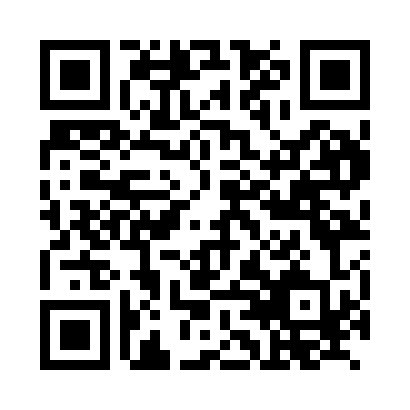 Prayer times for Alzheim, GermanyWed 1 May 2024 - Fri 31 May 2024High Latitude Method: Angle Based RulePrayer Calculation Method: Muslim World LeagueAsar Calculation Method: ShafiPrayer times provided by https://www.salahtimes.comDateDayFajrSunriseDhuhrAsrMaghribIsha1Wed3:446:061:285:308:5111:032Thu3:416:041:285:318:5311:063Fri3:386:021:285:318:5411:094Sat3:356:011:285:328:5611:115Sun3:315:591:285:328:5711:146Mon3:285:571:285:338:5911:177Tue3:255:561:285:349:0011:208Wed3:215:541:285:349:0211:239Thu3:185:521:285:359:0311:2610Fri3:145:511:275:359:0511:2911Sat3:125:491:275:369:0611:3212Sun3:125:481:275:369:0811:3513Mon3:115:461:275:379:0911:3614Tue3:115:451:275:389:1111:3615Wed3:105:431:275:389:1211:3716Thu3:105:421:275:399:1411:3817Fri3:095:411:285:399:1511:3818Sat3:085:391:285:409:1611:3919Sun3:085:381:285:409:1811:4020Mon3:085:371:285:419:1911:4021Tue3:075:361:285:419:2011:4122Wed3:075:351:285:429:2211:4123Thu3:065:331:285:429:2311:4224Fri3:065:321:285:439:2411:4325Sat3:065:311:285:439:2511:4326Sun3:055:301:285:449:2711:4427Mon3:055:291:285:449:2811:4428Tue3:055:281:285:459:2911:4529Wed3:045:281:295:459:3011:4530Thu3:045:271:295:469:3111:4631Fri3:045:261:295:469:3211:46